PUBLIC NOTICEof theNEVADA CEMETERY DISTRICTof aSPECIAL MEETINGof theBOARD OF TRUSTEESonFriday, September 22, 2023, at 2:00 PMat theNevada Cemetery District10523 Willow Valley Rd, Nevada City, CA 95959AGENDAPlease note time and meeting place above.BOARD CALL TO ORDER - PUBLIC SESSION:ROLL CALL:Trustee BushoreTrustee CassellaTrustee HurstTrustee ZimmermanTrustee WardGeneral Manager LovePUBLIC COMMENT ON MATTERS ON THE AGENDA:This is the time for any member of the public to address the Nevada Cemetery Board of Trustees as to any item on the agenda. Comment on items not on the agenda is welcome at regular meetings of the Board, but not special meetings. The Chair may limit public comment to 3 minutes for each commenter.ADJOURN TO CLOSED SESSION:PERSONNELPublic Employment (Gov. Code § 54957) Title: Independent Contractor – Bookkeeper .RECONVENE to PUBLIC SESSION:ADJOURNMENT.ATTEST: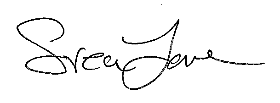 Svea Love, General Manager	September 20, 2023 THIS AGENDA WAS POSTED September 20, 2023ON THE NEVADA CEMETERY DISTRICT WEBSITEAT THE NEVADA CEMETERY DISTRICT OFFICE BULLETIN BOARDAT THE ROOD GOVERNMENT CENTER, MAIN LOBBY BULLETIN BOARD